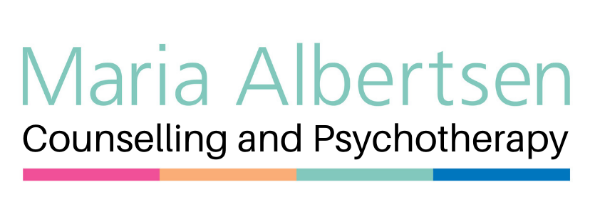 INSERT YOUR LOGO ABOVE ^^^Client Information SheetPlease provide the following information for my records. These details will be kept confidential.Name: Date of Birth:Address:   ______________________________________________________	      ______________________________________________________	     _______________________________________________________Email address:Telephone:May I leave an answerphone message?  Yes/NoGP Name and contact details ________________________________________    ______________________________________________________________    ______________________________________________________________Your Health (Some people choose not to collect this information)Do you currently have any health issues, physical or mental? If yes, what are they?Are you currently on any medication? If yes, please list your medication below.Next of KinPlease give the name and contact details of the person (if any) you would like me to contact in case of an emergency below. How did you find out about my services? (optional) Please use the space below to let me know how you found me. This helps me with my marketing materials.Thank you for taking the time to complete this form. Please do feel free to ask me any questions you may have. 